FOYER  RURAL  DE  BELEME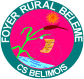 97232 LAMENTIN  : 0596 50 28 71 N° d’adhérent F.M.F.R : ………………….N° affiliation F.F.E.P.G.V : ………………..FICHE D’INSCRIPTIONSPORT SANTE ____________CIVILITEMademoiselle  Madame   Monsieur  Nom : …………………………….………..		Prénom : ……………………………..Date de naissance : …………………….. 		Lieu de naissance : ………………………Adresse : ………………………………………………………………………………………...Code postal : …………………..			Ville : ……………………………..Téléphone fixe : 0596 ………………		Portable : ………………………….E-mail : …………………………………………………….Pièces à remettre lors de l’inscription Certificat médical autorisant la pratique de la gym  2 PhotosRèglement Adhésion FMFR : 10 € 				Payé Affiliation (licence) FFEPGV : 23 €		Payé en espèces en chèque n°  ………………………. Banque : …………………………….								Fait au Lamentin,								Le ………………………..								SignatureAUTORISATION DE DROIT A L’IMAGEJe soussignée  Mademoiselle  Madame   Monsieur   Nom : ……………….………..		Prénom :  ………………………..Né(e) le : …………….. 				à  : ……………………….………Adhérent de l’Association du Foyer Rural de Bélème 	 Autorise	 Refuse- d’être pris(e) en photo et/ou filmé(e) lors de manifestations organisées par l’association.- d’utiliser ces mêmes images et/ou vidéos à des fins de communication (affiches, articles de presse…).								Fait le : ……………………..								Signature